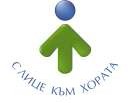 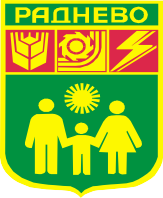 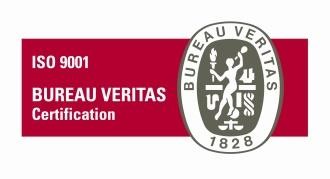                             ОБЩИНА РАДНЕВО, ОБЛАСТ СТАРА ЗАГОРАОБЩИНА РАДНЕВО обявява публичен търг с явно наддаване с предмет:Продажба на транспортни средства, собственост на Община Раднево както следва:	1.1 Автобус „Хюндай Каунти“/Южна Корея 2005 г.,  рег.№ СТ 4032 РК, с начална тръжна цена 5900.00 лв. /без ДДС/.	1.2. Автобус „Хюндай Каунти“/Южна Корея 2008 г.,  рег.№ СТ 4031 РК, с начална тръжна цена 8900.00 лв. /без ДДС/.	1.3.Автобус „Отойол“, /Турция 2008 г., рег.№ СТ 4030 РК, с начална тръжна цена 15800.00 лв. /без ДДС/.	1.4.Товарен автомобил „Опел Комбо“/Германия 2011 г., рег.№ СТ 6707 КК, с начална тръжна цена 2500.00 лв. /без ДДС/. 	1.5.Товарен автомобил „Пежо 888А“/сметосъбиращ, специално ПС 1998 г., рег.№ СТ 8055 СВ, с начална тръжна цена 2400.00 лв. /без ДДС/. Сделките по продажба на транспортните средства са облагаеми по Закона за ДДС. Търга ще се проведе на 15.07.2022 г. г. от 13.30 часа в зала 315 на общинска администрация гр.Раднево. Повторен търг - 22.07.2022 г. в същия час и място. Тръжната документация ще се получава от Гише № 3 в Информационен център при Общинска администрация - гр. Раднево, срещу внесени невъзстановими 30.00 лв. /без  ДДС/ на Гише №5 /Каса/ в Информационен център. Крайния срок за закупуване на тръжната документация - до 13.30 часа на съответната дата за провеждане на търга. Условия за участие в търга, съгласно тръжната документация. Телефон за информация: 0417/81253.	С уважение,Д-Р ТЕНЬО ТЕНЕВКмет на Община Раднево